Вести из швейной мастерскойУчитель швейного дела Галина Владимировна Палкина: В нашей  швейной мастерской появились новые ученицы – шестиклассницы. Они   уже сшили первые изделия – косынки и фартучки. На фотографиях видно, что девочки довольны.  Они  приложили немало усилий. Мне тоже пришлось нелегко. Пять активных учениц, которые хотят выполнить работу  лучше и быстрее остальных, но не имеющих пока нужных навыков, доставили много хлопот… 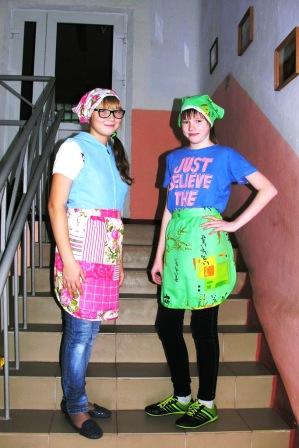 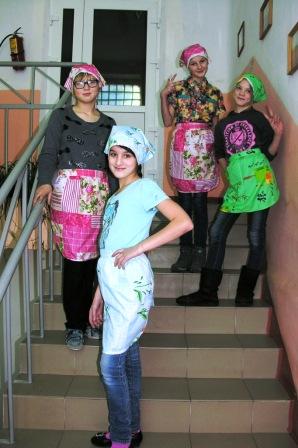  Ученицы 8-го класса Ксения и Вера порадовали аккуратностью и самостоятельностью. Они сшили изделия для себя и по заказу. Посмотрев фотографии, вы можете оценить их старания!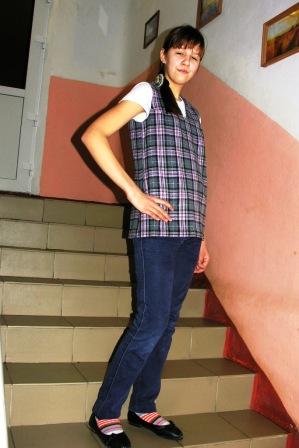 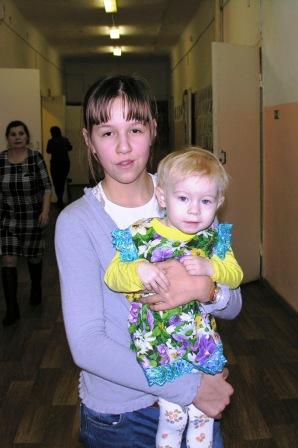 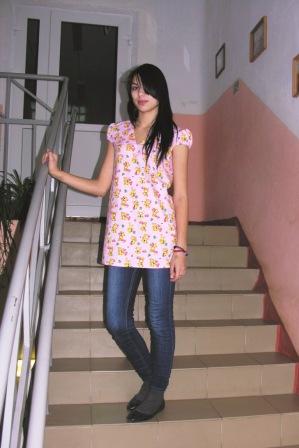 